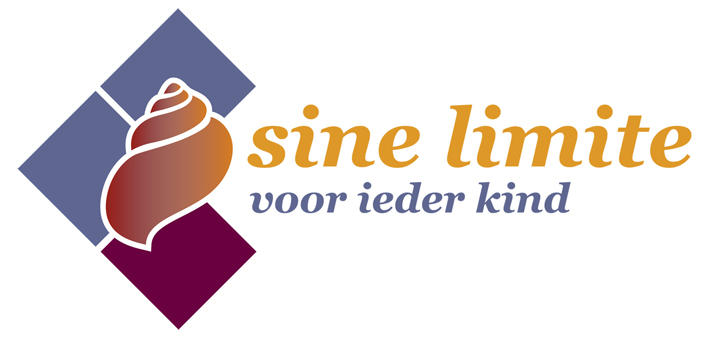 In te vullen door ouders en school! Let op ! Gebruik voor kinderen die in aanmerking komen voor ED / vergoede zorg een ander formulierLeerlinggegevensSchoolgegevensOndergetekenden verklaren dat dit aanvraagformulier naar waarheid is ingevuld.Signalering van de lees- en/of spellingproblemen Aanvullende informatie – school gerelateerdKindkenmerken – in te vullen door school Kindkenmerken – in te vullen door oudersVoorgeschiedenis – in te vullen door oudersOnderbouwing achterstand   Recente LVS-rapportage Niet-methodetoetsen toevoegen (graag aanvinken)Toelichting op lees- en spellingresultaten van het laatste (hoofd)meetmomentTer aanvulling op de LVS-rapportage Niet-methodetoetsen dienen onderstaande scores volledig aangevuld te worden.Ter info: Voor aanvragen ná november en ná mei dienen tussenmetingen toegevoegd te worden.* meesturen als vereiste bijlage: compleet ingevulde toetsformulieren Brus, Klepel en PI-dictee(indien van toepassing: stuur bij het nieuwe PI-dictee ook de uitdraaien uit het BoomTestCentrum mee)Onderbouwing hardnekkigheid Handelingsplannen voor lezen en/of spelling toevoegen – interventieperiode 1  (graag aanvinken)Uitgevoerd tussen meetmoment 1 en 2 Handelingsplannen voor lezen en/of spelling toevoegen – interventieperiode 2  (graag aanvinken)Uitgevoerd tussen meetmoment 2 en 3Wanneer onderstaande gegevens (rood) duidelijk omschreven zijn in het handelingsplan, dan volstaat het om in onderstaande tabellen te verwijzen naar het handelingsplan. Zo niet, dan graag hier invullen. Ondersteuningsniveau 1: Goed lees- en spellingonderwijs in klassenverbandBij ondersteuningsniveau 1 gaat het om het uitvoeren van een lees-, taal- of spellingmethode of -aanpak zoals die bedoeld is. Welke methodes/aanpakken gebruikt de school? Ondersteuningsniveau 2: Extra begeleiding in de klasHet doel van ondersteuningsniveau 2 is dat de leerling de aansluiting met de groep behoudt. U zorgt voor herhaling in kleinere stappen, specifieker van inhoud, met meer oefentijd en meer begeleide inoefening. Met welke aanpassingen (van wat de methode voorschrijft) heeft u de ondersteuning op ondersteuningsniveau 2 vorm en inhoud gegeven?Ondersteuningsniveau 3: Specifieke interventies  Ondersteuningsniveau 3 wordt ingezet als ondersteuningsniveau 2 onvoldoende effect heeft. Ondersteuningsniveau 3 is een speurtocht naar de kern van het probleem en een zoektocht naar een methodiek die past bij de behoeften van de leerling. Een specifieke interventie is afgestemd op hiaten in de ontwikkeling van desbetreffende leerling. De minimale interventieduur per week is 60 minuten per domein (lezen óf spellen). Wanneer de leerling op beide domeinen uitval vertoont, dient er minimaal 90 minuten per week interventie te zijn geboden.Wanneer onderstaande gegevens (rood) duidelijk omschreven zijn in het handelingsplan, dan volstaat het om hiernaar te verwijzen. Ontbrekende gegevens graag hier invullen. Vereiste bijlagen (graag aanvinken)Toestemming – te ondertekenen door ouders Door het ondertekenen van dit formulier geeft u toestemming voor:- het delen van dit formulier, incl. vereiste bijlagen, met Sine Limite via het beveiligde systeem Kindkans;- het beoordelen van dit dossier door Sine Limite;- het delen van gegevens met de basisschool via ons beveiligde systeem Kindkans;- het uitvoeren van het dyslexieonderzoek door een medewerker van Sine Limite;- het registreren en bewaren van de gegevens bij Sine Limite;- het terugkoppelen van de uitslag van het onderzoek met de basisschool via Kindkans.  U verklaart op de hoogte te zijn van de inhoud van een dyslexieonderzoek  (zie www.sinelimite.nl)  U verklaart hierbij dit formulier naar waarheid te hebben ingevuld.Datum van invullen: Naam ouder / wettelijke verzorger*			Naam ouder/ wettelijke verzorger……………………………………………………………….		………………………………………………………………….Handtekening ouder / wettelijke verzorger		Handtekening ouder/ wettelijke verzorger……………………………………………………………….		…………………………………………………………………..* Beide ouders dienen te tekenen. Ook als ouders gescheiden zijn en beiden het ouderlijk gezag hebben over hun kind. Bij één handtekening verklaart de ouder/wettelijke vertegenwoordiger/verzorger de enige ouderlijke gezagdrager van het kind te zijn. Naam kindAdresPostcode en woonplaatsGeboortedatum Geslacht  jongen    meisjeTelefoonnummer(s)E-mailadres(sen)NationaliteitMeertaligheid nee         ja, welke taal? Groepsverloop (inclusief doublures)Is er een vooraanmelding dyslexieonderzoek (via Kindkans) ingediend?  nee         ja, datum: Naam school (locatie)TelefoonnummerNaam leerkracht(en)Mailadres leerkracht(en)Naam intern begeleiderPlaats en datum:Naam aanvrager / verwijzer (incl. functie):Handtekening aanvrager / verwijzer:Naam directeur:Handtekening directeur:RisicofactorenRisicofactorenHad de leerling in de kleuterklas belangstelling voor geschreven taal? Had de leerling in de kleuterklas moeite met:Benoemen van kleuren en cijfersBenoemen van letters / letterkennisOnthouden van namen, liedjes en versjesFonemisch bewustzijnUitspraak van langere woordenHet ‘hakken-en-plakken’ nee          ja nee          ja nee          ja nee          ja nee          ja nee          ja nee          jaKomt dyslexie in de familie voor?  nee          ja, bij wie? Spraak-taalproblemen (in het verleden)? nee          jaLees- en spellingontwikkelingLees- en spellingontwikkelingIn welke groep werden de lees- en/of spellingproblemen voor het eerst gesignaleerd?Wat valt op aan het lezen van de leerling?  leest spellend  leest radend beheerst nog niet alle letterklankkoppelingen moeite met fonologie (bv. ‘hakken-plakken’)  maakt veel fouten  leest langzaam leest niet vloeiend anders, namelijk: … Wat valt op aan de spelling van de leerling? geen bijzonderheden maakt fouten in de structuur  maakt fouten in de klank-tekenkoppeling schrijft fonetisch moeite met onthouden van de spellingregels moeite met toepassen van de spellingregels  heeft veel tijd nodig anders, namelijk: … Hoe is de motivatie van de leerling voor lezen en schrijven? Is er sprake van frustratie/ weerstand?Hoe ervaart de leerling zijn of haar lees- en/of spellingprobleem?Geef een omschrijving van de spontane spelling. Stuur ook een stukje vrije spelling in als vereiste bijlage.Wordt er thuis geoefend met de leerling?Is de leerling hiervoor gemotiveerd?Sinds wanneer wordt er thuis geoefend?Hoe vaak per week wordt er geoefend?Op welke manier wordt er geoefend? nee          ja nee          jaSinds:… keer per week, +- … minuten per keerLicht toe: Is er door anderen (buiten school om) extra hulp geboden t.b.v. het lezen en/of spellen? nee          ja, sinds wanneer en door wie?Heeft er eerder onderzoek plaatsgevonden?(bijv. naar intelligentie, gedragsproblemen, lees- en spellingproblemen, etc) nee          ja, wanneer en door wie?Heeft de leerling (preventief) gewerkt met het programma Bouw! ?Is Bouw! ingezet op zorgniveau 3 (>60 min pw)?Is Bouw! helemaal afgerond? nee          jaIndien ja: Periode: van - tot nee          ja nee          jaIs er sprake van een discrepantie tussen lezen/spellen en overige schoolvakken? nee          jaLicht toe: Heeft de leerling moeite met automatiseren?(bijv. bij rekenen en topografie) nee          jaLicht toe:Is er een vermoeden van (hoog)begaafdheid?  nee          jaIndicatie VO-adviesWorden de toetsen voorgelezen?   nee          jaZo ja, welke en vanaf wanneer?Maakt de leerling gebruik van compenserende hulpmiddelen, zoals:Tekst-naar-spraaksoftware (bv. Sprint,  Kurzweil, Read&Write, ReadSpeaker)Spraak-naar-tekstsoftware Daisy-bestanden / daisy-app nee          jaZo ja, licht toe (welk hulpmiddel? Sinds wanneer? Hoe wordt het hulpmiddel ingezet? Bij welke vakken?) Korte impressie van de leerlingBelemmerende factorenBeschermende factoren    werkhouding    concentratie    organiseren en plannen    motivatie en inzet    doorzettingsvermogen    leren / studeren    zelfstandigheid    zelfbeeld / zelfvertrouwen     sociale contacten     spraak-taalvaardigheden    werkhouding    concentratie    organiseren en plannen    motivatie en inzet    doorzettingsvermogen    leren / studeren    zelfstandigheid    zelfbeeld / zelfvertrouwen     sociale contacten     spraak-taalvaardighedenOver welke eigenschappen van de leerling bent u tevreden? Waar is de leerling goed in?Over welke eigenschappen van de leerling maakt u zich op dit moment het meeste zorgen?Gaat de leerling graag naar school? nee          jaLicht toe: Hoe functioneert de leerling binnen de groep?Korte impressie van uw kindGaat uw kind graag naar school? nee          jaLicht toe: Belemmerende factorenBeschermende factoren    werkhouding    concentratie    organiseren en plannen    motivatie en inzet    doorzettingsvermogen    leren / studeren    zelfstandigheid    zelfbeeld / zelfvertrouwen     sociale contacten     spraak-taalvaardigheden    werkhouding    concentratie    organiseren en plannen    motivatie en inzet    doorzettingsvermogen    leren / studeren    zelfstandigheid    zelfbeeld / zelfvertrouwen     sociale contacten     spraak-taalvaardighedenOver welke eigenschappen van uw kind bent u tevreden? Waar is uw kind goed in?Over welke eigenschappen van uw kind maakt u zich op dit moment het meeste zorgen?Zijn er bijzonderheden te melden bij de zwangerschap en geboorte?Hoe is het eerste levensjaar verlopen?Zijn er problemen met het gehoor (geweest)? nee          ja, licht toe: Zijn er problemen (geweest) met de visuele waarneming (gezichtsvermogen)? nee          ja, licht toe:Zijn er medische bijzonderheden? nee          ja, licht toe:Worden er op dit moment medicijnen gebruikt door uw kind? nee          ja, licht toe: Welke medicatie?Waarvoor?Sinds hoelang?Spraak-taalontwikkelingKwam de spraak-taalontwikkeling goed op gang?Heeft uw kind logopedie (gehad)?Heeft uw kind last van woordvindingsproblemen? nee          ja nee          ja * nee          ja* Geef hier een toelichting op welke leeftijd uw kind de logopedist bezocht, wat de behandelperiode was, wat de hulpvraag / contactreden was, etc. * Geef hier een toelichting op welke leeftijd uw kind de logopedist bezocht, wat de behandelperiode was, wat de hulpvraag / contactreden was, etc. Naam toetsAanvullende gegevens: ( = verplicht )Vul deze kolom enkel in als de toets niet is opgenomen in uitdraai LVS. AVIBeheersingsniveau:Instructieniveau: Frustratieniveau:Afnamedatum:DLE:
Niveau (A-E):DMT 1+2+3Aantal gelezen woorden:  Aantal fout: Aantal goed: Afnamedatum:DLE:
Niveau (A-E):Brus 1-minuuttest *  A-versie afnemenAantal gelezen woorden:  Aantal fout: Aantal goed: Standaardscore:Afnamedatum:DLE:
Niveau (A-E):De Klepel *2-minuuttest  A-versie afnemenAantal gelezen woorden:  Aantal fout: Aantal goed: Standaardscore:Afnamedatum:DLE:
Niveau (A-E):Stillezen   (op instructieniveau)Woorden per minuut:Cito Spelling Aantal geschreven woorden:  Aantal fout: Aantal goed:Afnamedatum:DLE:
Niveau (A-E):PI-dictee *Aantal geschreven woorden:  Aantal fout: Aantal goed:Percentiel:Afnamedatum:DLE:
Niveau (A-E):Ondersteuningsniveau 1Technisch lezenNaam van methode  / methodiekHoe vaak en hoe lang zet je deze methode / methodiek in?(bijv. 5x 40 minuten per week)Welke leesactiviteiten worden er nog meer klassikaal aangeboden, vallend onder ondersteuningsniveau 1?SpellingNaam van methode  / methodiekHoe vaak en hoe lang zet je deze methode / methodiek in?(bijv. 5x 30 minuten per week)Welke spelling- en schrijfactiviteiten worden er nog meer klassikaal aangeboden, vallend onder ondersteuningsniveau 1?Ondersteuningsniveau 2 – aanpassingen en aanpakTechnisch lezenWat bied je extra op het gebied van technisch lezen, bovenop ondersteuningsniveau 1, om ervoor te zorgen dat de leerling aansluiting houdt bij de klas? Maak een inschatting hoe vaak/ hoe lang dit per week gebeurt. SpellingWat bied je extra op het gebied van spelling, bovenop ondersteuningsniveau 1, om ervoor te zorgen dat de leerling aansluiting houdt bij de groep? Maak een inschatting hoe vaak/ hoe lang dit per week gebeurt.Interventieperiode 1Interventieperiode 1Periode van (maand) tot (maand) + (jaar)Aantal weken(min. 20 weken)Frequentie per week + tijdsduur per sessie(bijv. 3x 20 min pw)Lezen: Spelling: Doelen (SMART)Lezen:Spelling:Door wie?Naam en functie uitvoerend professionalSupervisie door:IB-er, leesspecialist, etc. Organisatie (groepsgrootte, ruimte)Individueel / in kleine groep van .. leerlingenEvt. oefenruimteOndersteuningsniveau 3 – korte omschrijving interventie / methodiekTechnisch lezenNaam en korte omschrijving van de ingezette interventie / methodiek, incl. extra benodigde (oefen)materialen (bijv. waar je je teksten vandaan haalt).Evt. aanpassingen of bijzonderheden ook graag vermelden. SpellingNaam en korte omschrijving van de ingezette interventie / methodiek, incl. extra benodigde materialen (bijv. oefenmap Speciale spellingbegeleiding).Evt. aanpassingen of bijzonderheden ook graag vermelden. Evaluatie  - omschrijving van de resultaten Technisch lezenAfgenomen toetsen incl. scoresFoutenanalyseEvaluatie doel: lezenVoortgangSpellingAfgenomen toetsen incl. scoresFoutenanalyseEvaluatie doel: spellingVoortgangInterventieperiode 2Interventieperiode 2Periode van (maand) tot (maand) + (jaar)Aantal weken(min. 20 weken)Frequentie per week + tijdsduur per sessie(bijv. 3x 20 min pw)Lezen: Spelling: Doelen (SMART)Lezen:Spelling:Door wie?Naam en functie uitvoerend professionalSupervisie door:IB-er, leesspecialist, etc. Organisatie (groepsgrootte, ruimte)Individueel / in kleine groep van .. leerlingenEvt. oefenruimteOndersteuningsniveau 3 – korte omschrijving interventie / methodiekTechnisch lezenNaam en korte omschrijving van de ingezette interventie / methodiek, incl. extra benodigde (oefen)materialen (bijv. waar je je teksten vandaan haalt).Evt. aanpassingen of bijzonderheden ook graag vermelden. SpellingNaam en korte omschrijving van de ingezette interventie / methodiek, incl. extra benodigde materialen (bijv. oefenmap Speciale spellingbegeleiding).Evt. aanpassingen of bijzonderheden ook graag vermelden. Evaluatie  - omschrijving van de resultaten Technisch lezenAfgenomen toetsen incl. scoresFoutenanalyseEvaluatie doel: lezenVoortgangSpellingAfgenomen toetsen incl. scoresFoutenanalyseEvaluatie doel: spellingVoortgang Recente LVS-rapportage Niet-methodetoetsen Compleet ingevulde toetsformulieren: EMT, Klepel, PI-dictee Een stukje vrije spelling van de leerling Handelingsplannen voor lezen en/of spelling interventieperiode 1 Handelingsplannen voor lezen en/of spelling interventieperiode 2 Verslagen eerdere onderzoeken (bijv. logopedie, intelligentieonderzoek, etc.)